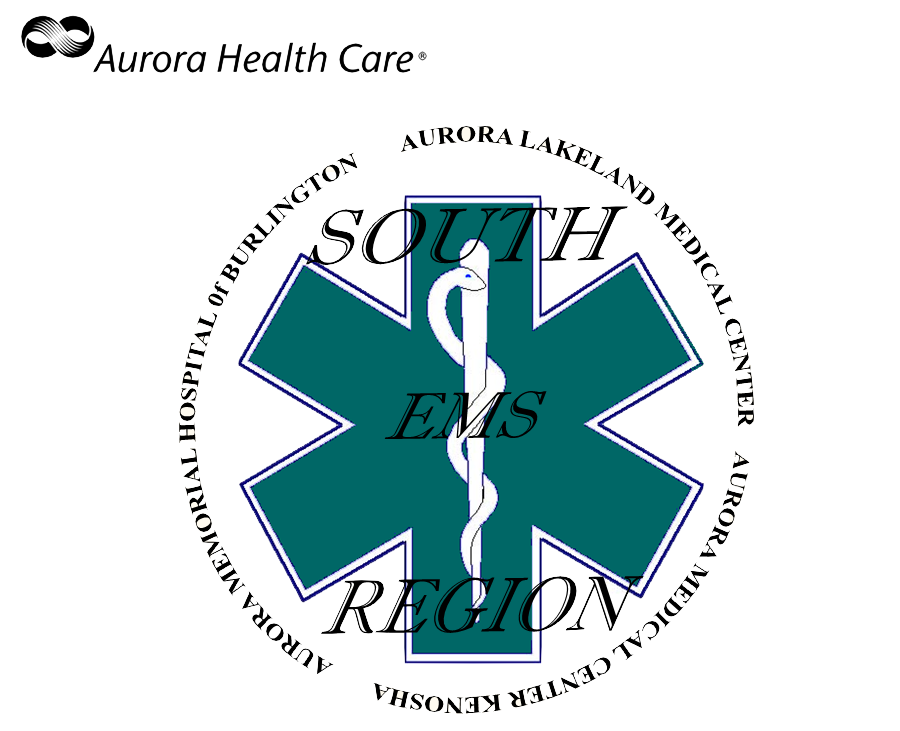   Initial Affiliation       Licensure Upgrade/Downgrade       Transfer or from another squad	EMS Provider Demographics:Name:		________________________________________Address:		________________________________________City:		________________________________________Zip:		________________________________________Phone Number:	________________________________________Email Address:	________________________________________DOB:		________________________________________License Number:	     ________________________________________NREMT Number:     ________________________________________	Primary Department:	________________________________________Alternate Department:	________________________________________Alternate Department:	________________________________________Affiliation Completion Checklist:Date of Affiliation:     _________________Affiliation Completed By:     _________________________________Passed Skills Testing:        Yes      No	    Deferred		Written Test Score:  ___________   Medical Patient Assessment	    Trauma Patient Assessment   Non-Visualized Airway	    Defibrillation Automated/Semi-Automated (AED)Affiliated with department in E-Licensing:      Yes     NoApproved by Service Director:      Yes     NoApproved by Medical Director:      Yes     NoEMT Scope of Practice ** ItemsPlease mark all that the candidate has been trained in and approved to use   Non-Visualized Airway   King      Combi-Tube      i-Gel   Airway with Gastric Access   CO Monitoring    Continuous Positive Airway Pressure (CPAP)   Flo-Safe 	   Whisper Flo   Other: ___________________   Capnography (Non-Interpretive)   CPR Mechanical Device   AutoPulse	   Lucas     Other   12-Lead EKG Acquisition (Non-Interpretive)   Tourniquet  Hemostatic Agents  External Skin Clamp   Selective Spinal Immobilization  Intra-Nasal Medication Administration (IN)  Sub-Cutaneous Medication Administration (SQ)  Immunizations  Short Acting Beta Agonist for Asthma (nebulized)Affiliation Checklist:   Licensure Items Maintain all state-required certifications for licensure which include American Heart Association Basic Life Support for Healthcare Providers (BLS) or equivalent (for all licensure levels) and American Heart Association Advanced Cardiac Life Support (ACLS) or equivalent for all EMT-Intermediates (ALS) and EMT-Paramedics.  AHA BLS Expires:  _____	  AHA ACLS Expires: _____	  AHA PALS Expires: _____Maintain a State of Wisconsin EMS license for the level of care the candidate is providing as described in Wisconsin Administrative Code DHS 110 and the Medical Director’s protocols.  Maintain an e-Licensing account with the State of Wisconsin as outlined in Wisconsin Administrative Code DHS 110.   Continuing Education Read all assigned online learning packet and complete the associated written exam with at least 80% correct to pass.  This is done as needed and participants will receive a minimum of two hours medical director approved continuing education credit that can be used toward Wisconsin EMS license renewal. Attend one of the scheduled in-person trainings held throughout Walworth, Kenosha, and Racine counties each quarter. This is done once each quarter and participants will receive a minimum of two hours of medical director approved continuing education credit that can be used toward Wisconsin EMS license renewal. Should the EMR/EMT be unable to complete this requirement, with early notification to the EMS office we will identify options to complete this requirement.Outside training and higher education (e.g. Paramedic or nursing school) can be used to meet these training hours under certain circumstances.  The EMR/EMT must contact the EMS office prior to the close of the quarter for medical director approval.   EMS Medical Professionals Website and Continuing professional Development Website6)   Create an account on the https://cpd.aurora.org/ website.		   Added to the EMS Learning Group	Date:  __________________   Audits and Reviews In the event a Quality Assurance issue develops, any EMR/EMT involved MUST make themselves available to meet with the Medical Director and/or his designee.   Maintenance of Affiliation The EMR/EMT must keep on file with the EMS office a current phone number and email address where they may be contacted.It is the responsibility of each EMR/EMT to notify the EMS office of: Any change in licensure status or eligibility for licensure; such as upgrade, downgrade, loss of driving privileges, or criminal conviction. If the EMR/EMT is going on an extended leave of absence (i.e. greater than 30 days).   Submittal of Affiliation Signature of Candidate: ______________________________________________	Date: _____________Signature of EMS Coordinator: ________________________________________	Date: _____________   ALMC EMS Coordinator	   AMCB EMS Coordinator	   OtherSignature of Service Director: _________________________________________	Date: _____________